Publicado en Noáin Esquíroz el 23/06/2022 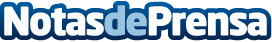 Grupo Iryal ofrece las mejores soluciones en alquiler y mantenimiento de grupos electrógenos Tanto para el sector industrial, la construcción, obras públicas, espectáculos, agricultura, industria aeronáutica, etc. en Grupo Iryal se puede encontrar el grupo electrógeno más adecuado para las diferentes necesidades energéticas y adaptados a los cambios en la demandaDatos de contacto:Ricardo Barquín652778185Nota de prensa publicada en: https://www.notasdeprensa.es/grupo-iryal-ofrece-las-mejores-soluciones-en_1 Categorias: Logística Construcción y Materiales http://www.notasdeprensa.es